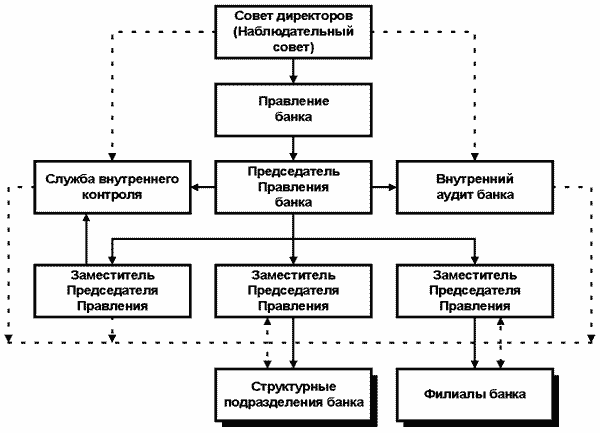 сплошная линия - подчинение; пунктирная линия – контрольРисунок Б1-Структура управления коммерческим банком ПАО «ПромсвязьБанк»